Рекомендации родителям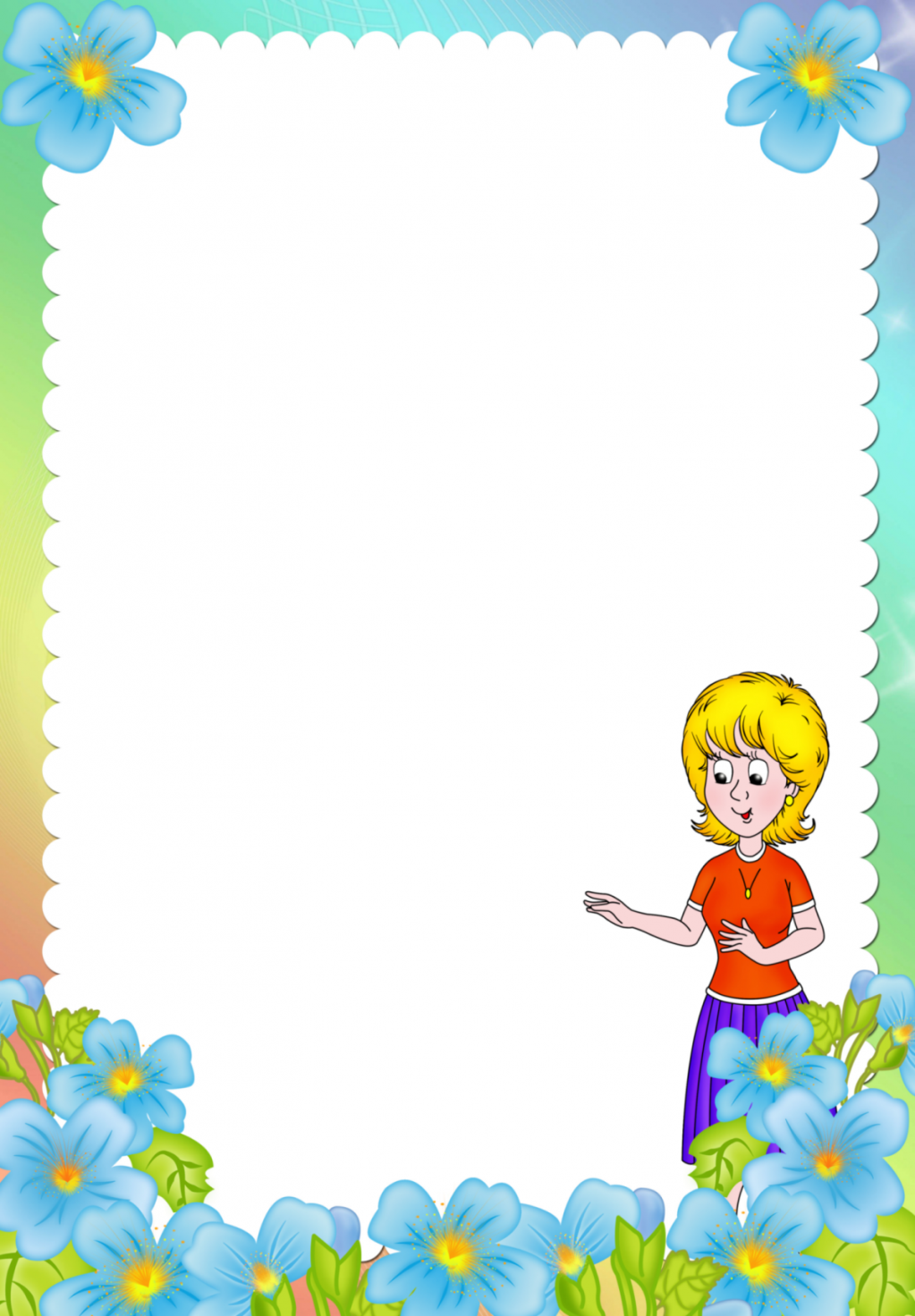  Средняя группа (4-5 лет)Уважаемые родители! В ноябре 2-3 неделя называется «Всемирный день ребёнка»В этот период основными целями являются: - Формировать начальные представления о здоровье и здоровом образе жизни. - Формировать образ Я. - Формировать элементарные навыки ухода за своим лицом и телом.  - Развивать представления о своём внешнем облике. Развивать гендерные представления.Родителям рекомендуется:•	Беседуйте с ребенком на темы: «Как дружить без ссоры», «У каждого есть имя», «Что такое хорошо и что такое плохо», «Запрещается – разрешается», «Мы разные, но у нас равные права», «Зачем человеку нужны глаза, уши, руки, ноги, зубы, нос?»; «Почему люди болеют?»; «Что может здоровый человек»; «Что делать, если ты заболел?»; «Где прячутся витамины?»; «Зеленая аптека: здоровье без лекарств»; «Чистота – залог здоровья»; «Полезные и вредные привычки»; «Как сохранить здоровье?»; «Что такое здоровый образ жизни».•Обсудите с ребенком значение пословиц: «Здоровье дороже золота»;  «Здоровье, ни за какие деньги не купишь»; «Добрый человек здоровее злого»; «Заболеть легко, вылечится — трудно»; «Сладко есть и пить — по врачам ходить»; «Ешь чеснок и лук — не возьмёт недуг»; «Недосыпаешь — здоровье теряешь»; «Кто много лежит, у того бок болит»;  «Держи голову в холоде, живот в голоде, а ноги в тепле»; «Утро встречай зарядкой, вечер провожай прогулкой»;;«Кто любит спорт, тот здоров и бодр».Их не сеют, не сажают, они сами вырастают. (Волосы.)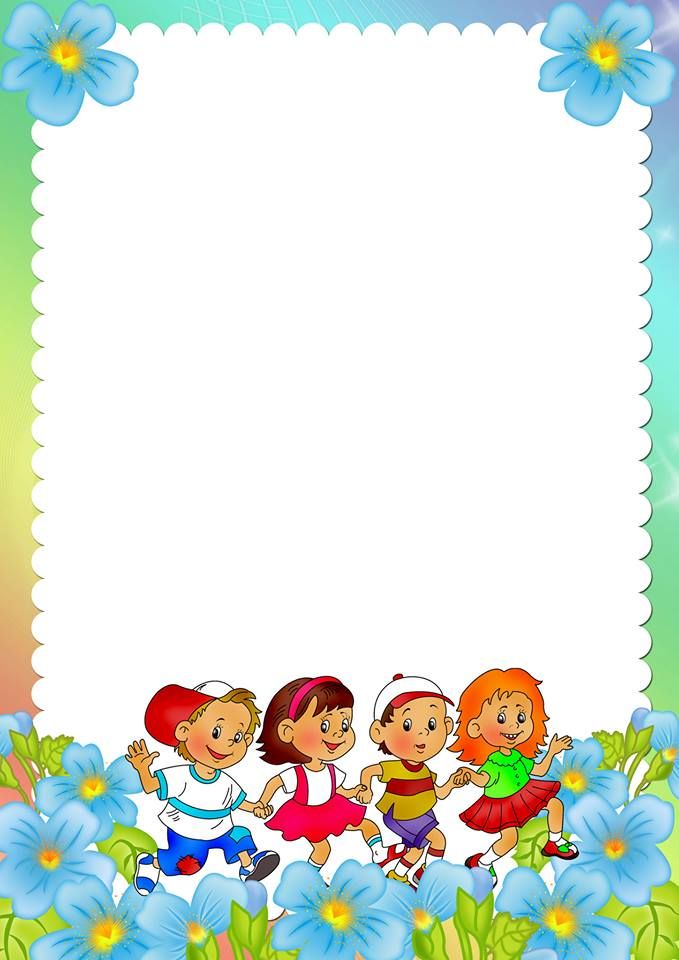         Хожу-брожу не по лесам, а по усам и волосам,        И зубы у меня длинней, чем у волков и медведей (Расчёска)        Ускользает, как живое, но не выпущу его я.      Белой пеной пенится, руки мыть не ленится (Мыло)      Резинка Акулинка пошла гулять по спинке.     А пока она гуляла, спинка розовая стала (Мочалка)     Хвостик из кисти,    А на спинке - щетинка (Зубная щётка)Прочитайте Вот так праздник, вот так день!День не взрослых – день детей!Дети – это хорошо, дети это классно!Без детей и жизнь – не жизнь, это ж сразу ясно!Чтение художественных произведений: К. И. Чуковский «Доктор Айболит», Н. Носов «На горке», И. Туричин «Человек заболел», В Осеева «Волшебное слово»«Про умное Здоровье»  Автор сказки: Ирис РевюПосмотрите мультфильмы «Про бегемота, который боялся прививок», «Митя и микробус», «Зубная быль»Физкультминутка:     Я так люблю себя (руку на сердце),                                         Что я могу любить тебя (руку на плечо мамы).                                         И ты начнёшь любить себя (Руку на плечо папы).                                         И сможешь полюбить меня (руку на сердце).Порисуйте с детьми : «Счастливое детство», «Моё тело»,  «Моя семья». «Я люблю свою семью», «Глазами детей»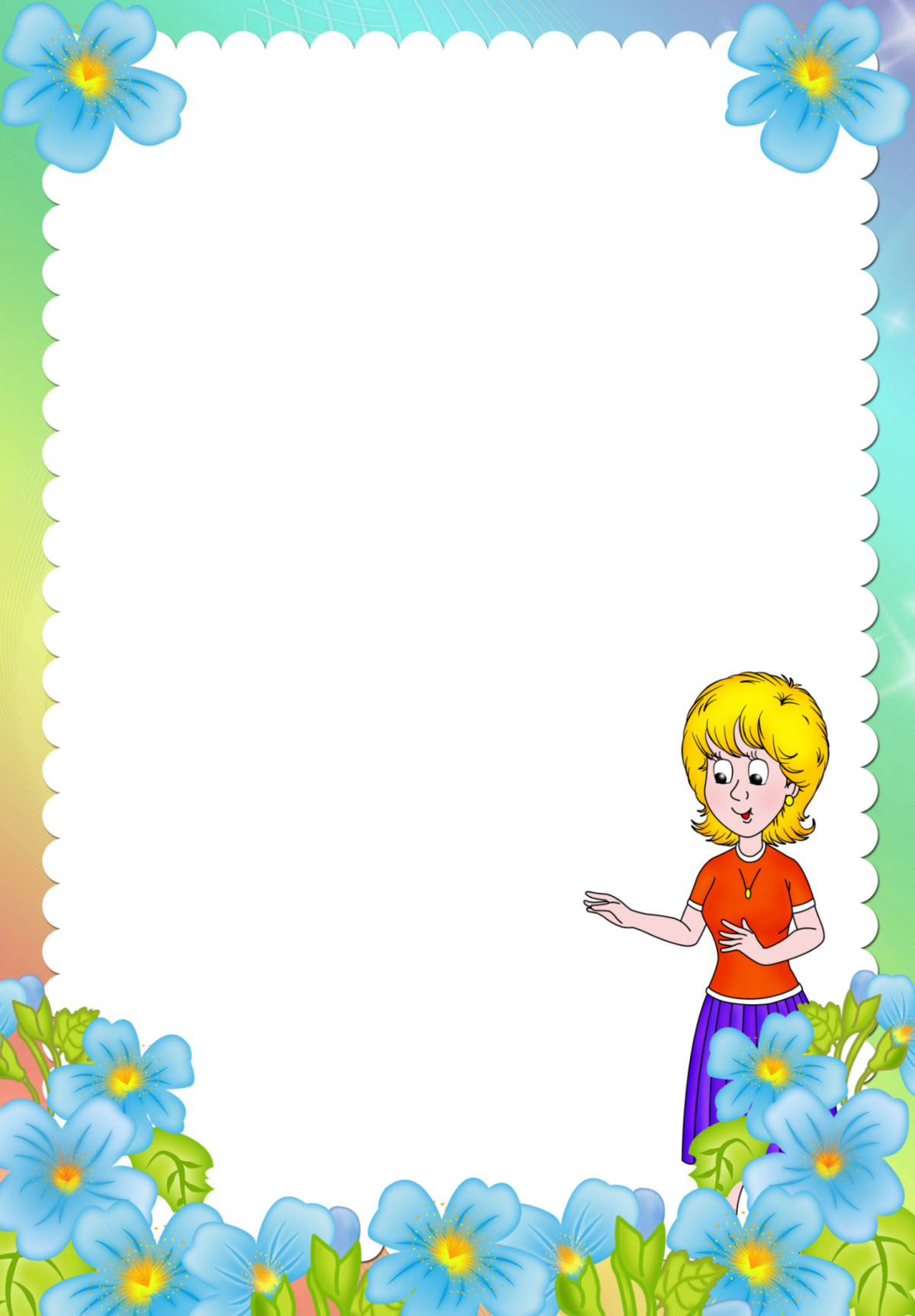  Рисование «Маленький гномик»Цель:  Учить детей передавать в рисунке образ маленького человечка – лесного гномика, составляя изображение из простых частей: круглая головка, конусообразная рубашка, треугольный колпачок, прямые руки, соблюдая при этом в упрощенном виде соотношение по величине. Закреплять умение рисовать красками и кистью. Подводить к образной оценке готовых работ. Рисование «Рыбки плавают в аквариуме»Цель:  Учить детей изображать рыбок, плавающих в разных направлениях; правильно передавать их форму, хвост, плавники. Закреплять умение рисовать кистью и красками, используя штрихи разного характера. Воспитывать самостоятельность, творчество. Учить отмечать выразительные изображения.Аппликация «Как мы все вместе набрали полную корзину грибов»(Коллективная композиция)Цель: Учить детей срезать уголки квадрата, закругляя их. Закреплять умение держать правильно ножницы, резать ими, аккуратно наклеивать части изображения в аппликации. Подводить к образному решению, образному видению результатов работы, к их оценке. Лепка «Разные рыбки»Цель: Учить передавать отличительные особенности разных рыбок, имеющих одинаковую форму, но несколько отличающихся друг от друга по пропорциям. Закреплять ранее усвоенные приемы лепки.Познавательное развитиеЦель: Закреплять умение считать в пределах 4, познакомить с порядковым значением числа, учить отвечать на вопросы «Сколько?», «Который по счету?», «На котором месте?».• Расширять представления о прямоугольнике на основе сравнения его с квадратом.• Развивать умение составлять целостное изображение предметов из частей.• Упражнять в умении различать и называть знакомые геометрические фигуры: круг, квадрат, треугольник, прямоугольник.• Раскрыть на конкретных примерах значение понятий быстро, медленно.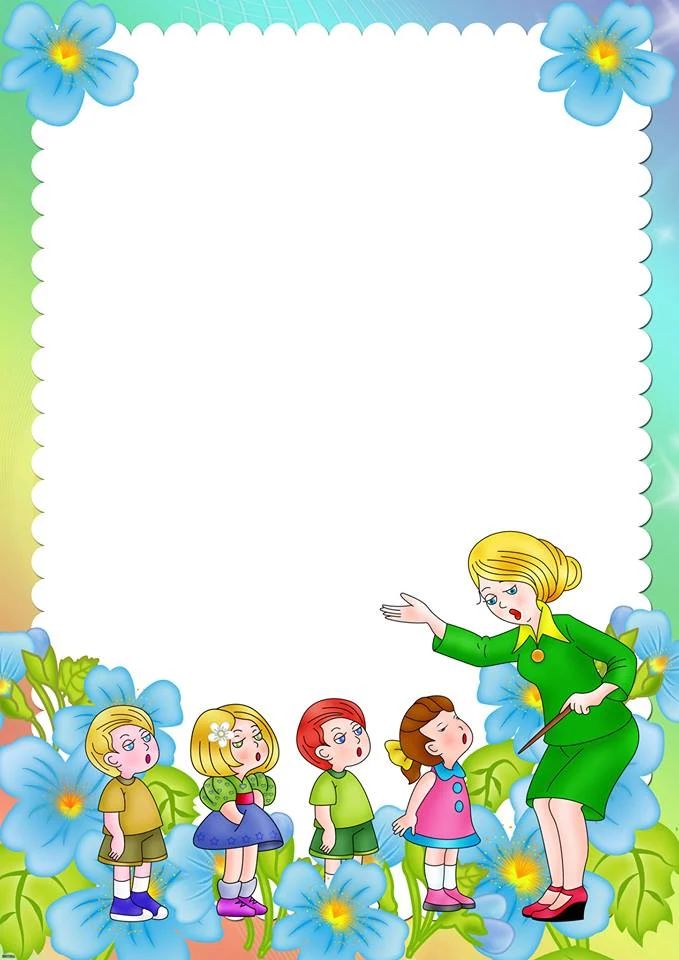 Дидактическая игра «Узнай фигуру»Цель игры: совершенствовать восприятие формы, развивать произвольное внимание. Упражнять в умении различать и называть знакомые геометрические фигуры: круг, квадрат, треугольник, прямоугольник.Материал: геометрические фигуры – квадрат, треугольник, круг, прямоугольник.Ход игры: Воспитатель  знакомит детей с заготовленными геометрическими фигурами, которые раскладывает в разных частях зала, и объясняет правила игры. По сигналу  дети произвольно  перемещаются по залу. После того как воспитатель  называет одну из фигур, например «Квадрат», дети должны быстро построиться вокруг этой фигуры. Отмечаются дети быстро и правильно выполнившие задание.https://uchi.ru/matematika/doshkolniki/4-goda. Математические задания для детей 4-х лет для самостоятельного решения примеров и задач по математике в виде развивающих игр.Познайка http://www.poznayka.ru/ Развивающие игры, раскраски, аппликации и многое другое для того, чтобы обучаться, играючи.П\И «Затейники»С помощью считалочки выбирается затейник, который встает в центре круга, образованного детьми. Взявшись за руки, дети идут по кругу вправо, потом влево и произносят:Ровным кругом друг за другомМы идем за шагом шаг.Стой на месте!Дружно вместеСделаем вот так.Дети останавливаются, опускают руки, а затейник показывает какое-нибудь движение. Все должны его повторить. Тот, кто лучше всех повторит движение, становится новым затейником. Игра повторяется 2-3 раза.П\И «Найди и промолчи»Начинает игру воспитатель. Он показывает детям какую-нибудь игрушку, дети запоминают ее. Воспитатель предлагает всем закрыть глаза, а сам быстро прячет игрушку и предупреждает детей о том, что тот, кто первым найдет игрушку, не должен показывать на нее пальцем и говорить вслух, где она спрятана. По команде: «Ищем. "» дети открывают глаза, спокойно ходят и ищут. Кто нашел первым - подходит к воспитателю и говорит так, чтобы остальные не услышали. Игра продолжается до тех пор, пока большинство детей - найдут игрушку. Отмечается самый внимательный и находчивый игрок, который первым нашел игрушку. Он и прячет ее следующим. Игра повторяется 2 раза.Дидактическая игра «Назови ласково» Цель:  формировать у детей умение называть ласково друг друга по имени; обогащать словарный запас детей ( пример: заяц- зайчишка- заинька и т. д. или Танечка- Танюшка- Танюша и т. д.; формировать доброжелательное, терпимое отношение к другим детям, умение замечать настроение другого. Материал: игрушка зайчик.Ход игры: воспитатель озвучивает игровую мотивацию детям, : «пожалей зайчишку». В руках у педагога игрушка – заяц, (любая другая игрушка в соответствии с темой недели) педагог говорит, что игрушки играли в «прятки», все спрятались, а зайчишка остался один и ему скучно, грустно. Нужно его успокоить.Предлагает пожалеть, успокоить зайчонка одному из детей. (играют в паре),Предлагает желающим попробовать ласково назвать зайчонка (играют в мини-группе).Предлагает всем детям взять игрушки и самостоятельно пожалеть свою игрушку. Предлагает выбрать себе дружочка и повторить игру по аналогии между собой.Дидактическая игра «Я знаю пять имен»Цель: формировать умения называть имена девочек и мальчиков по предложенным картинкам. Соотносить имя к полу ребенка. Развивать внимание, наблюдательность.Материал: картинки с изображением силуэтов мальчиков и девочек по 5 штук, фишка. Ход игры: воспитатель раздает силуэты с изображением мальчиков, девочек. Можно раздать картинки с мальчиками – мальчикам, с девочками – девочкам и наоборот. А можно вразнобой. Дети называют имена. За каждое правильно названное имя дается одна фишка. Кто первый получает пять фишек, тот и выигралДидактическая игра «Пожелания»Цели: Научить детей быть внимательными друг к другу, уметь проявлять  симпатии к детям своего и противоположного пола. Закреплять знания о качествах мужественности и женственности.Ход игры: Дети встают в круг. Передавая друг другу игрушку, говорят  свои пожелания.Материал: игрушка-сердечко (любая игрушка)пожелания : « Я желаю тебе....»   Разучивание мирилок                                                          Чтобы солнце улыбалось, Нас с тобой согреть старалось,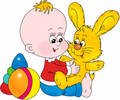 Нужно просто стать добрей,И мириться нам скорей!Ссориться не будем,Будем мы дружить,Клятву не забудем,Дружно будем жить!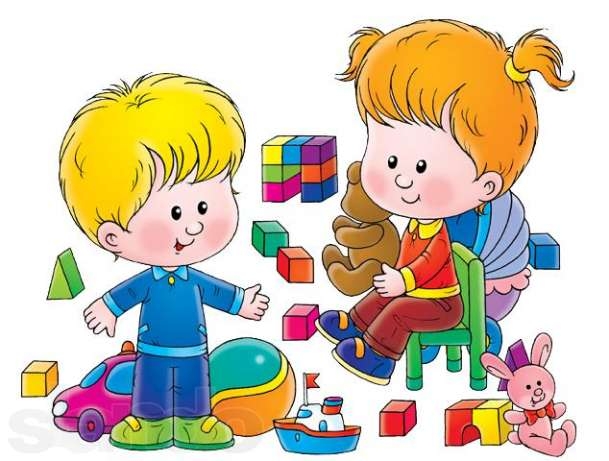 